FUNDAÇÃO EDUCACIONAL CLAUDINO FRANCIO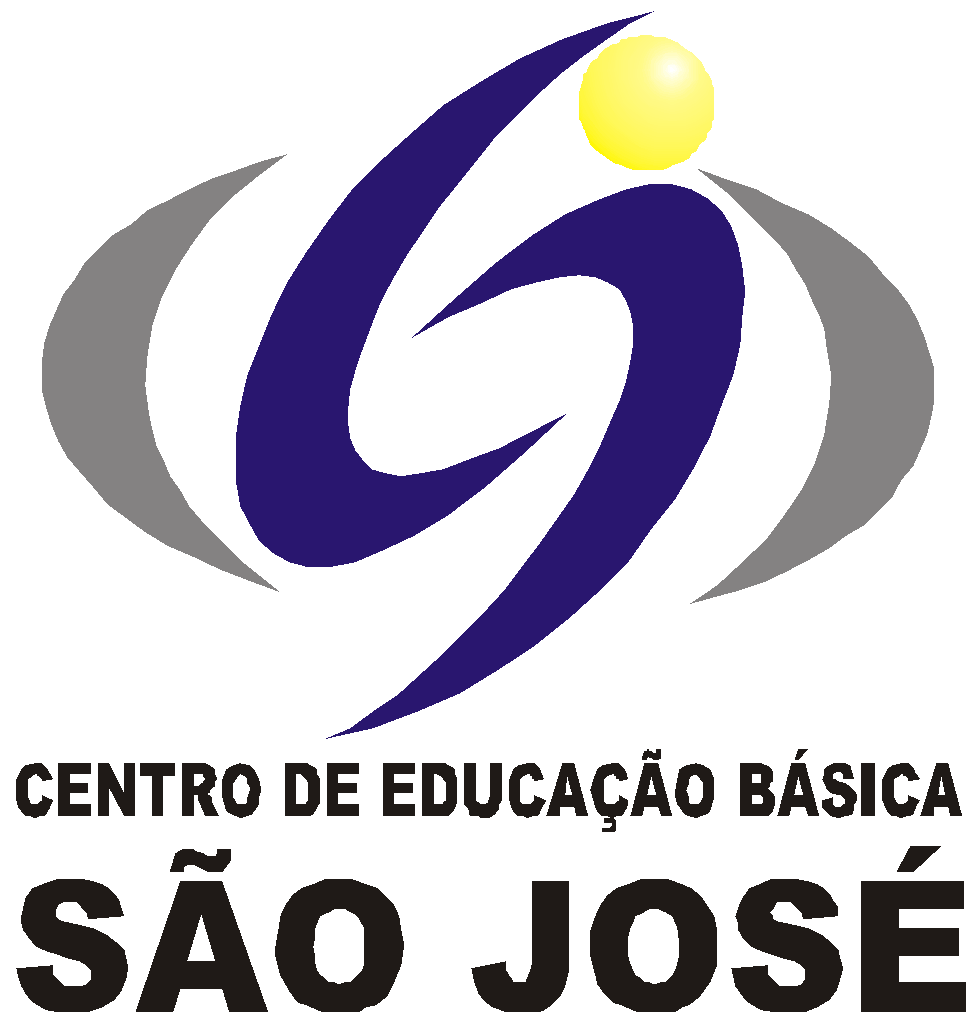 CENTRO DE EDUCAÇÃO BÁSICA SÃO JOSÉ                         Roteiro de Estudo Semanal  3º ano B Professora Siliani Conteúdo Programático de 03 a 08 de agosto.  Senhores Pais, Conforme comunicado enviado no dia 10 de julho, esta semana retornaremos com as aulas presenciais, seguindo o Plano de Contingência. Os alunos que já entregaram o termo na secretaria acompanharão as aulas presenciais todos os dias das 7h às 11h. Os alunos do grupo de risco ou que optarem por permanecer em casa deverão acompanhar a transmissão das aulas on-line das 7h às 11h, seguindo o Roteiro de Estudos.Este é o link FIXO para todas as aulas, todos os dias::  meet.google.com/ywj-fbcn-uhz                                                                                 03/08/2020                                                                                 03/08/2020                                                                                 03/08/2020HORÁRIOSEGUNDACONTEÚDOS7h – 7h50PORTUGUÊSRecebimento dos trabalhos bimestrais de Ciências e Português.Gramática - Substantivos próprios e comuns - pág. 617h50 – 8h40PORTUGUÊSGramática - Substantivos próprios e comuns - pág  62 INTERVALOSERÁ  EM SALA DE AULA9h - 9h50INGLÊS LUCIANAProva Bimestral. (2º Bimestre)9h50 -10h40PORTUGUÊSGramática - Substantivos próprios e comuns - pág  62 a 63.Lições 13 e 14 - 129 a 132.10h40 - 11hGEOGRAFIADiálogo com o texto pág - 248 e 249.04/08/202004/08/202004/08/2020HORÁRIOTERÇACONTEÚDOS7h – 7h50CIÊNCIASCorreção Lições 13 e 14 - 129 a 132. (PORTUGUÊS)REVISÃO BIMESTRAL DE CIÊNCIAS7h50 – 8h40CIÊNCIASREVISÃO BIMESTRAL DE CIÊNCIASINTERVALOSERÁ  EM SALA DE AULA9h - 9h50MATEMÁTICACORREÇÃO DA REVISÃO9h - 9h50MATEMÁTICACORREÇÃO DA REVISÃO9h50 -10h40MATEMÁTICADesafio final página 5410h40 - 11hMATEMÁTICADesafio final página 55 e 56.LIÇÕES 11 e 12 -páginas 73 e 74.ATIVIDADES EXTRAS DE SUBTRAÇÃO E MULTIPLICAÇÃO05/08/202005/08/202005/08/2020HORÁRIOQUARTACONTEÚDOS7h – 7h50HIST/ GEOCorreção das lições 11 e 12 (Matemática)REVISÃO BIMESTRAL DE HISTÓRIA E GEOGRAFIA7h50 – 8h40HIS/GEOREVISÃO BIMESTRAL DE HISTÓRIA E GEOGRAFIAINTERVALOSERÁ  EM SALA DE AULA9h - 9h50PORTUGUÊSCORREÇÃO DA REVISÃO9h - 9h50PORTUGUÊSCORREÇÃO DA REVISÃO9h50 -10h40PORTUGUÊSContinuação gramática - página 64Hora do texto - páginas 65 e 6610h40 - 11hPORTUGUÊSHora do texto - página 67.Lição 15 - páginas 133 e 134.06/08/202006/08/202006/08/2020HORÁRIOQUINTACONTEÚDOS7h – 7h50ARTESCartão dia dos pais 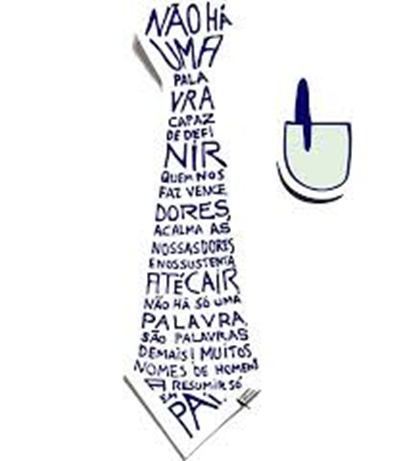 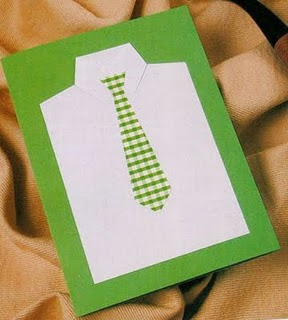 7h50 – 8h40MÚSICAPágina 25 da apostila para terminarmos a explicação das figuras de tempo e depois ouviremos uma música com 4 tempos (semibreve) e ilustraremos em uma folha sulfite. INTERVALOSERÁ  EM SALA DE AULA9h - 9h50PORTUGUÊSCorreção Lição 15 - páginas 133 e 134.Hora do texto - página 68 e 699h - 9h50PORTUGUÊSCorreção Lição 15 - páginas 133 e 134.Hora do texto - página 68 e 699h50 -10h40PORTUGUÊSProdução de texto - página 70 a 73.Lição de ciências - página 125 e 126.10h40 - 11hREC AQUÁTICAAtividade de aquecimento e alongamento07/08/202007/08/202007/08/2020HORÁRIOSEXTACONTEÚDOS7h – 7h50MATEMÁTICACorreção da Lição de ciências - página 125 e 126.Atividades extras de subtração e multiplicação.7h50 – 8h40MATEMÁTICAAtividades extras de subtração e multiplicação.INTERVALOSERÁ  EM SALA DE AULA9h - 9h50PORTUGUÊSContinuação hora do texto.9h - 9h50PORTUGUÊSContinuação hora do texto.9h50 -10h40EDUCAÇÃO FÍSICAAtividade: Quase 100Material: papel, caneta e um dadoRealização da atividade: O objetivo do jogo é alcançar a soma de 100 pontos. Cada jogador lança o dado quantas vezes quiser, e vai somando tudo, mas cuidado, se tirar 1, perde todos os pontos daquela rodada. Portanto, nem sempre é bom arriscar demais, podendo passar a vez sempre que achar que já obteve uma boa pontuação naquela rodada.https://www.youtube.com/watch?v=Jj3nRQouAFY&t=44s10h40 - 11hINGLÊS LUCIANAAtividade Lúdica. 08/08/2020 - SÁBADO LETIVO Não haverá aula presencial, nem aula remota. Neste dia os alunos terão trabalho avaliativo para realizar em casa como reposição de aula do dia 24/04.08/08/2020 - SÁBADO LETIVO Não haverá aula presencial, nem aula remota. Neste dia os alunos terão trabalho avaliativo para realizar em casa como reposição de aula do dia 24/04.08/08/2020 - SÁBADO LETIVO Não haverá aula presencial, nem aula remota. Neste dia os alunos terão trabalho avaliativo para realizar em casa como reposição de aula do dia 24/04.HORÁRIOSEXTA CONTEÚDOS7h – 7h50Realização do Trabalho Bimestral de História e Geografia.7h50 – 8h40Realização do Trabalho Bimestral de História e Geografia.INTERVALOSERÁ  EM SALA DE AULA9h - 9h50Realização do Trabalho Bimestral de Matemática.9h - 9h50Realização do Trabalho Bimestral de Matemática.9h50 -10h40Realização do Trabalho Bimestral de Matemática.10h40 - 11hRealização do Trabalho Bimestral de Matemática.